Protokoll sektionsmöteÖrebro Studentkår   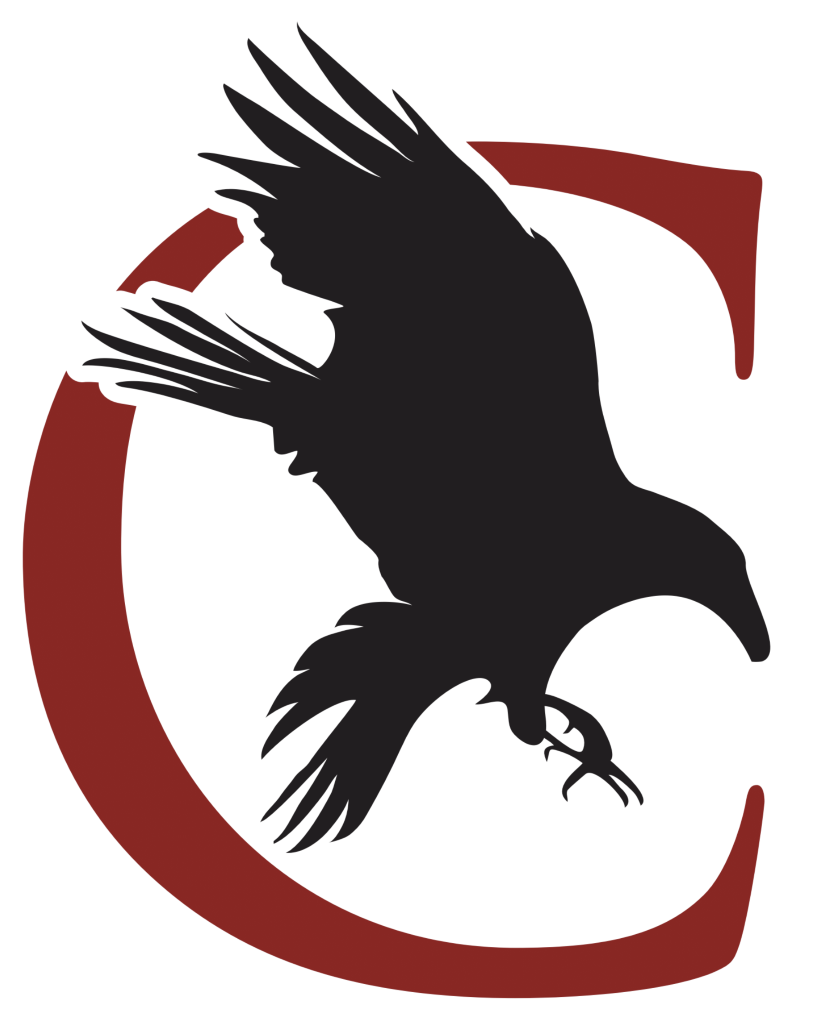 Sektionen Corax   2021-02-11Dnr:20/21: XXII.A.2.4
 §1 Mötets öppnas Emilia förklarade mötet öppnat klockan 17.30§2 Val av mötesordförande  Förslag att välja Emilia till mötesordförande.Beslut togs att välja Emilia till mötesordförande. §3 Val av mötessekreterare   Förslag att välja Wilma Antonsson till mötessekreterare.Beslut togs att välja Wilma till mötessekreterare. §4 Val av justerare tillika rösträknare   Förslag att välja Linn Svorén och Tobias Johansson till justerare tillika rösträknare.Beslut togs att välja Linn Svorén och Tobias Johansson till justerare tillika rösträknare §5 Protokolljustering   Beslut togs att protokollet ska vara färdigskrivet senast den 25 februari. 
§6 Adjungeringar   Inga adjungeringar.§7 Anmälan av jävLisa Alm, §12 samt §18Julia Borghede, §13Joakim Brelin, §14André Loiske, §17§8 Fastställande av dagordningen   Dagordningen föreslås ändras med tillägg av ny §17 Entledigande samt ansvarsbefriande av ordförande André Loiske, samt §18 Fyllnadsval av ordförande. Resterande punkter justeras enligt ny numrering.Dagordningen fastställs med gjorda ändringar.§9 Fastställande av röstlängdRöstlängden innefattar alla de som är medlemmar i Kårsektionen Corax, och därmed även i Örebro Studentkår.Röstlängden uppgår till 57 personer.Beslut att röstlängden uppgick till 57 personer.§10 Meddelande och rapporter  Ordförande Tagit fram en ny rutin med hjälp av utbildningsbevakaren och institutionen över att dem ska ge oss möjlighet att tycka till om alla beslut som rör studenter inom 5 arbetsdagar.Deltagit på ordförandeforumVarit delaktig i introduktionen samt Corax för Musikhjälpen.Vice ordförande mot kårsektionFärdigställt förslaget till arbetsbeskrivningarna, förberett inför sektionsmötet, deltagit och hållit i en introaktivitet – samt även marknadsfört Corax valnämnd under aktiviteten. Vice ordförande mot ÖSVarit med på de första planeringsmötena för vårkårgalan.Planerat, koordinerat och genomfört halvårsstyrelsen.Skrivit proposition och remiss till fullmäktiges mötespresidium om revidering av FUMs arbetsordning.Haft en informationspresentation om valnämnden på introtGästat studiesoc senaste möte och haft en kort genomgång med en sammanfattning från motivationsworkshopen och hur de kan tänka framåt med sociala aktiviteter.Ekonomiansvarig Har deltagit som styrelse på introduktionen. Har tillsammans med Thyra planerat och genomfört aktiviteten ”talangjakt” på introduktionen. Har även deltagit som fadder på introduktionen. Har lämnat in bokföringsunderlagen för januari. Har bokfört ankommande swishbetalningar för januari. Har betalat massvis med kvitton.Studiesocialt ansvarig Haft ett studiesocialt möte för att planera kommande aktiviteter under vårenMarknadsfört pubrundan som kommer att genomföras den 26 februariMedverkat i introduktionenHaft dialog med andra sektioner för att se vad som planeras hos deras ''studiesociala utskott'' inför vårenIntroduktionsansvarig Genomfört en introduktion som har gått bra.Jobbat lite med att underlätta övergången till ny general.Sekreterare Varit delaktig på ett hörn i Corax för musikhjälpen i december. Deltagit i introduktionen. Fixat med dagordningar och protokoll inför detta möte samt de styrelsemöten vi haft. Deltagit i en motivationsworkshop styrelsen gick i januari.Ledamot Planerat och genomfört utskick av brev inför alla hjärtans dag, medverkat i introduktionen och hjälp till lite med planeringen för musikhjälpen.Informationsansvarig Har fixat inför att alla hjärtansdag-breven ska skickas, fixat en bild inför valnämnden, gjort en bild åt studiesociala, klippt en video åt Carro, samt varit delaktig på introduktionen och Corax för musikhjälpen.Utbildningsbevakare Höll i några aktiviteter under introt.Undersökt besöksmöjligheter hos alla nya t1or samt gjort en presentationsvideo för t1orna som jag inte kunde besöka.Haft möte med representanter från ÖLS och några programrepresentanter kring studentrepresentationen på lärarprogrammen samt kring hur vi kan utveckla ett bättre forum för att nå ut med information kring studentrepresentationen/programråden.Varit delaktig i Corax musikhjälpen-engagemang.Varit på utbildningbevakarråd. Varit på en utbildning om studentrepresentation från ÖS. Haft möte med administrationen på Humus samt prefekten kring vår delaktighet i när vissa beslut rörande studier/studenter fattas. Skött de ärenden jag fått in.Näringslivsansvarig Arbetat med våra samarbetspartners angående hur vi ska gå vidare med alla punkter på avtalenPåbörjat samtal med nya aktörerSamtalat med koordinatorArbetsmarknad och karriär för universitet angående det nya U8 husetOrdförande lärarutskottetSuttit i möte med Johanna Berg från lärarkansliet och diskuterat föregående VFU vad som var mindre bra och förslag på förbättringarSuttit i möte med Ida-Lie på FLUT och diskuterat kring kommande lärarstudenters engagemang samt de nya målen som tillkommer på lärarutbildningenDeltagit och genomfört introduktionens talangjakt§11 FUM informerarFullmäktige-ledamöterna Tom Garman och Jasmin Jameel informerar om vad som hänt/kommer hända under fullmäktigemötena.Tom Garman föredrar, det har inte hänt jättemycket på varken FUM 1 eller 2, inför FUM 3 har man börjat förbereda inför kårvalet - bland annat att ansvarsbefria nuvarande presidium. §12 Godkännande av reviderade arbetsbeskrivningarCorax har under verksamhetsåret uppdaterat dess beskrivningar till de olika styrelseposterna, till vad rollerna innefattar i dagsläget.Lisa Alm föredrar de ändringar som gjorts i Corax styrelses arbetsbeskrivningar, bland annat har det tillkommit en del ansvarsområden på diverse poster. Det har även tillkommit en helt ny post, vice ordförande mot kårsektion, sedan arbetsbeskrivningarna senast reviderades 2017. Beslut att godkänna de reviderade arbetsbeskrivningarna för Corax styrelseposter.§13 Entledigande samt ansvarsbefriande av introduktionsansvarig Julia BorghedeRöstlängden justeras till 58 personer. Beslut att entlediga samt ansvarsbefria introduktionsansvarig Julia Borghede§14 Entledigande samt ansvarsbefriande av introduktionsansvarig Joakim BrelinBeslut att entlediga samt ansvarsbefria introduktionsansvarig Joakim Brelin§15 Val av introduktionsansvarig för perioden HT21Röstlängden justeras till 57 personer.Här ges tillfälle att frinominera sig själv eller någon annan. Joakim Brelin frinomineras och godtar nomineringen.Ida C Hedbom frinomineras, och godtar inte nomineringen.Daniel Tamme frinomineras, och godtar inte nomineringen.Joakim Brelin föredrar sin kandidatur. Mötet öppnar för frågor till kandidaten. Vidare lämnar Joakim Brelin mötet och ordet lämnas öppet för pläderingar.Beslut att välja Joakim Brelin till introduktionsansvarig för perioden HT21.§16 Val av introduktionsansvarig för perioden HT21/VT22Här ges tillfälle att frinominera sig själv eller någon annan. Daniel Tamme frinomineras, och godtar nomineringen.Ida Hedbom frinomineras och godtar inte nomineringen.Emman Ljunglöf frinomineras, och godtar inte nomineringen.Fanny Höjer frinomineras, och godtar inte nomineringen.Elisabeth Broberg frinomineras, och godtar inte nomineringen.Daniel Tamme föredrar sin kandidatur.Mötet öppnar för frågor till kandidaten. Vidare lämnar Daniel Tamme mötet och ordet lämnas öppet för pläderingar.Beslut att välja Daniel Tamme till introduktionsansvarig för perioden HT21/VT22.§17 Entledigande samt ansvarsbefriande av ordförande André Loiske Sektionsmötet föreslås på egen begäran entlediga och ansvarsbefria ordförande André Loiske. Beslut att entlediga samt ansvarsbefria ordförande André Loiske.§18 Fyllnadsval av ordförande Förslag att välja Lisa Alm till ordförande för resterande verksamhetsår.Beslut att välja Lisa Alm till ordförande för resterande verksamhetsår.§19 Övriga frågorInga övriga frågor.§20 BeslutBeslut att godkänna de reviderade arbetsbeskrivningarna för Corax styrelseposter.Beslut att entlediga samt ansvarsbefria introduktionsansvarig Julia BorghedeBeslut att entlediga samt ansvarsbefria introduktionsansvarig Joakim BrelinBeslut att välja Joakim Brelin till introduktionsansvarig för perioden HT21.Beslut att välja Daniel Tamme till introduktionsansvarig för perioden HT21/VT22.Beslut att entlediga samt ansvarsbefria ordförande André Loiske.Beslut att välja Lisa Alm till ordförande för resterande verksamhetsår.§21 Nästa möteBeslut att låta Corax styrelse bestämma datum för nästkommande kårsektionsmöte.§22 Mötet avslutas  Emilia avslutar mötet 18.20_______________________________   Mötesordförande     _______________________________   _______________________________    Sekreterare                                                      Justerare/Rösträknare   Kallade  Aleksander BergerAndré LoiskeCaroline StarborgEmilia MalmHugo ÖqvistJocke BrelinJulia BorghedeLinn SvorénLisa Alm Mimi Boström Thyra KylestenTobias Johansson Wilma AntonssonCorax utskottsmedlemmarSamt Corax alla medlemmar.DeltagandeAleksander BergerAndré LoiskeCaroline StarborgEmilia MalmHugo ÖqvistJocke BrelinJulia BorghedeLinn SvorénLisa Alm Mimi Boström Thyra KylestenTobias Johansson Wilma Antonsson 46 ytterligare deltagare.